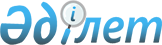 О бюджетах поселков, сельских округов на 2018-2020 годыРешение Шортандинского районного маслихата Акмолинской области от 22 декабря 2017 года № С-23/2. Зарегистрировано Департаментом юстиции Акмолинской области 9 января 2018 года № 6301.
      Примечание РЦПИ.

      В тексте документа сохранена пунктуация и орфография оригинала.
      В соответствии с пунктом 2 статьи 9-1 Бюджетного кодекса Республики Казахстан от 4 декабря 2008 года, с пунктом 2-7 статьи 6 Закона Республики Казахстан от 23 января 2001 года "О местном государственном управлении и самоуправлении в Республике Казахстан", Шортандинский районный маслихат РЕШИЛ:
      1. Утвердить бюджет поселка Шортанды на 2018-2020 годы, согласно приложениям 1, 2 и 3 соответственно, в том числе на 2018 год в следующих объемах:
      1) доходы – 47 171 тысяч тенге, в том числе:
      налоговые поступления – 47 019,3 тысяч тенге;
      неналоговые поступления – 151,7 тысяч тенге;
      2) затраты – 47 171 тысяч тенге;
      3) сальдо по операциям с финансовыми активами – 0 тысяч тенге;
      приобретение финансовых активов – 0 тысяч тенге;
      4) дефицит (профицит) бюджета – 0 тысяч тенге;
      5) финансирование дефицита (использование профицита) бюджета – 0 тысяч тенге.
      Сноска. Пункт 1 с изменением, внесенным решением Шортандинского районного маслихата Акмолинской области от 29.11.2018 № С-33/2 (вводится в действие с 01.01.2018).


      2. Утвердить бюджет поселка Жолымбет на 2018-2020 годы, согласно приложениям 4, 5 и 6 соответственно, в том числе на 2018 год в следующих объемах:
      1) доходы – 20 875 тысяч тенге, в том числе:
      налоговые поступления – 14 597 тысяч тенге;
      неналоговые поступления – 501 тысяч тенге;
      поступления трансфертов – 5 777 тысяч тенге;
      2) затраты – 20 875 тысяч тенге;
      3) сальдо по операциям с финансовыми активами – 0 тысяч тенге;
      приобретение финансовых активов – 0 тысяч тенге;
      4) дефицит (профицит) бюджета – 0 тысяч тенге;
      5) финансирование дефицита (использование профицита) бюджета – 0 тысяч тенге.
      Сноска. Пункт 2 с изменением, внесенным решением Шортандинского районного маслихата Акмолинской области от 29.11.2018 № С-33/2 (вводится в действие с 01.01.2018).


      3. Утвердить бюджет Дамсинского сельского округа на 2018-2020 годы, согласно приложениям 7, 8 и 9 соответственно, в том числе на 2018 год в следующих объемах:
      1) доходы – 23 288,2 тысяч тенге, в том числе:
      налоговые поступления – 12 576 тысяч тенге;
      неналоговые поступления – 273,2 тысяч тенге;
      поступления трансфертов – 10 439 тысяч тенге;
      2) затраты – 23 288,2 тысяч тенге;
      3) сальдо по операциям с финансовыми активами – 0 тысяч тенге;
      приобретение финансовых активов – 0 тысяч тенге;
      4) дефицит (профицит) бюджета – 0 тысяч тенге;
      5) финансирование дефицита (использование профицита) бюджета – 0 тысяч тенге.
      Сноска. Пункт 3 с изменением, внесенным решением Шортандинского районного маслихата Акмолинской области от 29.11.2018 № С-33/2 (вводится в действие с 01.01.2018).


      4. Утвердить бюджет Новокубанского сельского округа на 2018-2020 годы, согласно приложениям 10, 11 и 12 соответственно, в том числе на 2018 год в следующих объемах:
      1) доходы – 13 981 тысяч тенге, в том числе:
      налоговые поступления – 4 946 тысяч тенге;
      неналоговые поступления – 60 тысяч тенге;
      поступления трансфертов – 8 975 тысяч тенге;
      2) затраты – 13 981 тысяч тенге;
      3) сальдо по операциям с финансовыми активами – 0 тысяч тенге;
      приобретение финансовых активов – 0 тысяч тенге;
      4) дефицит (профицит) бюджета – 0 тысяч тенге;
      5) финансирование дефицита (использование профицита) бюджета – 0 тысяч тенге.
      Сноска. Пункт 4 с изменением, внесенным решением Шортандинского районного маслихата Акмолинской области от 29.11.2018 № С-33/2 (вводится в действие с 01.01.2018).


      5. Утвердить бюджет сельского округа Бозайгыр на 2018-2020 годы, согласно приложениям 13, 14 и 15 соответственно, в том числе на 2018 год в следующих объемах:
      1) доходы – 20 091 тысяч тенге, в том числе:
      налоговые поступления – 9 204,3 тысяч тенге;
      неналоговые поступления – 30,7 тысяч тенге;
      поступления трансфертов – 10 856 тысяч тенге;
      2) затраты – 20 091 тысяч тенге;
      3) сальдо по операциям с финансовыми активами – 0 тысяч тенге;
      приобретение финансовых активов – 0 тысяч тенге;
      4) дефицит (профицит) бюджета – 0 тысяч тенге;
      5) финансирование дефицита (использование профицита) бюджета – 0 тысяч тенге.
      Сноска. Пункт 5 с изменением, внесенным решением Шортандинского районного маслихата Акмолинской области от 29.11.2018 № С-33/2 (вводится в действие с 01.01.2018).


      6. Утвердить бюджет сельского округа Бектау на 2018-2020 годы, согласно приложениям 16, 17 и 18 соответственно, в том числе на 2018 год в следующих объемах:
      1) доходы – 13 913 тысяч тенге, в том числе:
      налоговые поступления – 3 493,5 тысяч тенге;
      неналоговые поступления – 30,5 тысяч тенге;
      поступления трансфертов – 10 389 тысяч тенге;
      2) затраты – 13 913 тысяч тенге;
      3) сальдо по операциям с финансовыми активами – 0 тысяч тенге;
      приобретение финансовых активов – 0 тысяч тенге;
      4) дефицит (профицит) бюджета – 0 тысяч тенге;
      5) финансирование дефицита (использование профицита) бюджета – 0 тысяч тенге.
      Сноска. Пункт 6 с изменением, внесенным решением Шортандинского районного маслихата Акмолинской области от 29.11.2018 № С-33/2 (вводится в действие с 01.01.2018).


      7. Учесть объемы бюджетных субвенций на 2018 год, передаваемых из районного бюджета бюджетам поселков, сельских округов в сумме 46 436 тысяч тенге, в том числе:
      поселок Жолымбет - 5 777 тысяч тенге;
      сельский округ Бектау - 10 389 тысяч тенге;
      сельский округ Бозайгыр - 10 856 тысяч тенге;
      Дамсинский сельский округ - 10 439 тысяч тенге;
      Новокубанский сельский округ - 8 975 тысяч тенге.
      8. Настоящее решение вступает в силу со дня государственной регистрации в Департаменте юстиции Акмолинской области и вводится в действие с 1 января 2018 года.
      "СОГЛАСОВАНО"
      22. 12. 2017 г. Бюджет поселка Шортанды на 2018 год
      Сноска. Приложение 1 – в редакции решения Шортандинского районного маслихата Акмолинской области от 29.11.2018 № С-33/2 (вводится в действие с 01.01.2018). Бюджет поселка Шортанды на 2019 год Бюджет поселка Шортанды на 2020 год Бюджет поселка Жолымбет на 2018 год
      Сноска. Приложение 4 – в редакции решения Шортандинского районного маслихата Акмолинской области от 29.11.2018 № С-33/2 (вводится в действие с 01.01.2018). Бюджет поселка Жолымбет на 2019 год Бюджет поселка Жолымбет на 2020 год Бюджет Дамсинского сельского округа на 2018 год
      Сноска. Приложение 7 – в редакции решения Шортандинского районного маслихата Акмолинской области от 29.11.2018 № С-33/2 (вводится в действие с 01.01.2018). Бюджет Дамсинского сельского округа на 2019 год Бюджет Дамсинского сельского округа на 2020 год Бюджет Новокубанского сельского округа на 2018 год
      Сноска. Приложение 10 – в редакции решения Шортандинского районного маслихата Акмолинской области от 29.11.2018 № С-33/2 (вводится в действие с 01.01.2018). Бюджет Новокубанского сельского округа на 2019 год Бюджет Новокубанского сельского округа на 2020 год Бюджет сельского округа Бозайгыр на 2018 год
      Сноска. Приложение 13 - в редакции решения Шортандинского районного маслихата Акмолинской области от 29.11.2018 № С-33/2 (вводится в действие с 01.01.2018). Бюджет сельского округа Бозайгыр на 2019 год Бюджет сельского округа Бозайгыр на 2020 год Бюджет сельского округа Бектау на 2018 год
      Сноска. Приложение 16 - в редакции решения Шортандинского районного маслихата Акмолинской области от 29.11.2018 № С-33/2 (вводится в действие с 01.01.2018). Бюджет сельского округа Бектау на 2019 год Бюджет сельского округа Бектау на 2020 год
					© 2012. РГП на ПХВ «Институт законодательства и правовой информации Республики Казахстан» Министерства юстиции Республики Казахстан
				
      Председатель сессии
районного маслихата

Я.Бельц

      Секретарь районного
маслихата

Д.Отаров

      Аким Шортандинского района

Г.Садвокасова
Приложение 1
к решению Шортандинского
районного маслихата
№ С-23/2
от 22 декабря 2017 года
Функциональная группа
Функциональная группа
Функциональная группа
Функциональная группа
Функциональная группа
Сумма, тысяч тенге
Категория
Категория
Категория
Категория
Категория
Сумма, тысяч тенге
Функциональная подгруппа
Функциональная подгруппа
Функциональная подгруппа
Функциональная подгруппа
Сумма, тысяч тенге
Класс
Класс
Класс
Класс
Сумма, тысяч тенге
Администратор бюджетных программ
Администратор бюджетных программ
Администратор бюджетных программ
Сумма, тысяч тенге
Подкласс
Подкласс
Подкласс
Сумма, тысяч тенге
Программа
Программа
Сумма, тысяч тенге
I. Доходы
47171
1
Налоговые поступления
47019,3
01
Подоходный налог 
20001
2
Индивидуальный подоходный налог
20001
04
Hалоги на собственность
27018,3
1
Hалоги на имущество
1321
3
Земельный налог
2512
4
Hалог на транспортные средства
23185,3
2
Неналоговые поступления
151,7
2
Поступления от реализации товаров (работ, услуг) государственными учреждениями, финансируемыми из государственного бюджета
2,3
1
Поступления от реализации товаров (работ, услуг) государственными учреждениями, финансируемыми из государственного бюджета
2,3
4
Штрафы, пени, санкции, взыскания, налагаемые государственными учреждениями, финансируемыми из государственного бюджета, а также содержащимися и финансируемыми из бюджета (сметы расходов) Национального Банка Республики Казахстан
24
1
Штрафы, пени, санкции, взыскания, налагаемые государственными учреждениями, финансируемыми из государственного бюджета, а также содержащимися и финансируемыми из бюджета (сметы расходов) Национального Банка Республики Казахстан
24
6
Прочие неналоговые поступления
125,4
1
Прочие неналоговые поступления
125,4
II. Затраты
47171
01
Государственные услуги общего характера
18007,4
1
Представительные, исполнительные и другие органы, выполняющие общие функции государственного управления
18007,4
124
Аппарат акима города районного значения, села, поселка, сельского округа
18007,4
001
Услуги по обеспечению деятельности акима города районного значения, села, поселка сельского округа
18007,4
06
Социальная помощь и социальное обеспечение
1714,6
2
Социальная помощь
1714,6
124
Аппарат акима города районного значения, села, поселка, сельского округа
1714,6
003
Оказание социальной помощи нуждающимся гражданам на дому
1714,6
07
Жилищно-коммунальное хозяйство
22087
3
Благоустройство населенных пунктов
22087
124
Аппарат акима города районного значения, села, поселка, сельского округа
22087
008
Освещение улиц в населенных пунктах
6195
009
Обеспечение санитарии населенных пунктов
242
010
Содержание мест захоронений и погребение безродных
64
011
Благоустройство и озеленение населенных пунктов
15586
13
Прочие
5362
9
Прочие
5362
124
Аппарат акима города районного значения, села, поселка, сельского округа
5362
040
Реализация мероприятий для решения вопросов обустройства населенных пунктов в реализацию мер по содействию экономическому развитию регионов в рамках Программы развития регионов до 2020 года
5362
ІV. Сальдо по операциям с финансовыми активами 
0
Приобретение финансовых активов 
0
V. Дефицит (профицит) бюджета
0
VI. Финансирование дефицита (использование профицита) бюджета
0Приложение 2
к решению Шортандинского
районного маслихата
№ С-23/2
от 22 декабря 2017 года
Функциональная группа
Функциональная группа
Функциональная группа
Функциональная группа
Функциональная группа
Сумма, тысяч тенге
Категория
Категория
Категория
Категория
Категория
Сумма, тысяч тенге
Функциональная подгруппа
Функциональная подгруппа
Функциональная подгруппа
Функциональная подгруппа
Сумма, тысяч тенге
Класс
Класс
Класс
Класс
Сумма, тысяч тенге
Администратор бюджетных программ
Администратор бюджетных программ
Администратор бюджетных программ
Сумма, тысяч тенге
Подкласс
Подкласс
Подкласс
Сумма, тысяч тенге
Программа
Программа
Сумма, тысяч тенге
I. Доходы
48980
1
Налоговые поступления
48980
01
Подоходный налог 
16989
2
Индивидуальный подоходный налог
16989
04
Hалоги на собственность
31991
1
Hалоги на имущество
1321
3
Земельный налог
3012
4
Hалог на транспортные средства
27658
II. Затраты
48980
01
Государственные услуги общего характера
17866
1
Представительные, исполнительные и другие органы, выполняющие общие функции государственного управления
17866
124
Аппарат акима города районного значения, села, поселка, сельского округа
17866
001
Услуги по обеспечению деятельности акима города районного значения, села, поселка, сельского округа
17866
06
Социальная помощь и социальное обеспечение
1991
2
Социальная помощь
1991
124
Аппарат акима города районного значения, села, поселка, сельского округа
1991
003
Оказание социальной помощи нуждающимся гражданам на дому
1991
07
Жилищно-коммунальное хозяйство
19600
3
Благоустройство населенных пунктов
19600
124
Аппарат акима города районного значения, села, поселка, сельского округа
19600
008
Освещение улиц в населенных пунктах
5719
009
Обеспечение санитарии населенных пунктов
257
010
Содержание мест захоронений и погребение безродных
67
011
Благоустройство и озеленение населенных пунктов
13557
13
Прочие
9523
9
Прочие
9523
124
Аппарат акима города районного значения, села, поселка, сельского округа
9523
025
Расходы на новые инициативы
4161
040
Реализация мероприятий для решения вопросов обустройства населенных пунктов в реализацию мер по содействию экономическому развитию регионов в рамках Программы развития регионов до 2020 года
5362
ІV. Сальдо по операциям с финансовыми активами 
0
Приобретение финансовых активов 
0
V. Дефицит (профицит) бюджета
0
VI. Финансирование дефицита (использование профицита) бюджета
0Приложение 3
к решению Шортандинского
районного маслихата
№ С-23/2
от 22 декабря 2017 года
Функциональная группа
Функциональная группа
Функциональная группа
Функциональная группа
Функциональная группа
Сумма, тысяч тенге
Категория
Категория
Категория
Категория
Категория
Сумма, тысяч тенге
Функциональная подгруппа
Функциональная подгруппа
Функциональная подгруппа
Функциональная подгруппа
Сумма, тысяч тенге
Класс
Класс
Класс
Сумма, тысяч тенге
Администратор бюджетных программ
Администратор бюджетных программ
Сумма, тысяч тенге
Подкласс
Подкласс
Сумма, тысяч тенге
Программа
Сумма, тысяч тенге
I. Доходы
50916
1
Налоговые поступления
50916
01
Подоходный налог 
16989
2
Индивидуальный подоходный налог
16989
04
Hалоги на собственность
33927
1
Hалоги на имущество
1321
3
Земельный налог
3012
4
Hалог на транспортные средства
29594
II. Затраты
50916
01
Государственные услуги общего характера
18132
1
Представительные, исполнительные и другие органы, выполняющие общие функции государственного управления
18132
124
Аппарат акима города районного значения, села, поселка, сельского округа
18132
001
Услуги по обеспечению деятельности акима города районного значения, села, поселка, сельского округа
18132
06
Социальная помощь и социальное обеспечение
2009
2
Социальная помощь
2009
124
Аппарат акима города районного значения, села, поселка, сельского округа
2009
003
Оказание социальной помощи нуждающимся гражданам на дому
2009
07
Жилищно-коммунальное хозяйство
20823
3
Благоустройство населенных пунктов
20823
124
Аппарат акима города районного значения, села, поселка, сельского округа
20823
008
Освещение улиц в населенных пунктах
6062
009
Обеспечение санитарии населенных пунктов
272
010
Содержание мест захоронений и погребение безродных
71
011
Благоустройство и озеленение населенных пунктов
14418
13
Прочие
9952
9
Прочие
9952
124
Аппарат акима города районного значения, села, поселка, сельского округа
9952
025
Расходы на новые инициативы
4590
040
Реализация мероприятий для решения вопросов обустройства населенных пунктов в реализацию мер по содействию экономическому развитию регионов в рамках Программы развития регионов до 2020 года
5362
ІV. Сальдо по операциям с финансовыми активами 
0
Приобретение финансовых активов 
0
V. Дефицит (профицит) бюджета
0
VI. Финансирование дефицита (использование профицита) бюджета
0Приложение 4
к решению Шортандинского
районного маслихата
№ С-23/2
от 22 декабря 2017 года
Функциональная группа
Функциональная группа
Функциональная группа
Функциональная группа
Функциональная группа
Сумма, тысяч тенге
Категория
Категория
Категория
Категория
Категория
Сумма, тысяч тенге
Функциональная подгруппа
Функциональная подгруппа
Функциональная подгруппа
Функциональная подгруппа
Сумма, тысяч тенге
Класс
Класс
Класс
Класс
Сумма, тысяч тенге
Администратор бюджетных программ
Администратор бюджетных программ
Администратор бюджетных программ
Сумма, тысяч тенге
Подкласс
Подкласс
Подкласс
Сумма, тысяч тенге
Программа
Программа
Сумма, тысяч тенге
I. Доходы
20875
1
Налоговые поступления
14597
01
Подоходный налог 
5901
2
Индивидуальный подоходный налог
5901
04
Hалоги на собственность
8696
1
Hалоги на имущество
387
3
Земельный налог
270
4
Hалог на транспортные средства
8039
2
Неналоговые поступления
501
6
Прочие неналоговые поступления
501
1
Прочие неналоговые поступления
501
4
Поступления трансфертов 
5777
02
Трансферты из вышестоящих органов государственного управления
5777
3
Трансферты из районного (города областного значения) бюджета
5777
II. Затраты
20875
01
Государственные услуги общего характера
13436
1
Представительные, исполнительные и другие органы, выполняющие общие функции государственного управления
13436
124
Аппарат акима города районного значения, села, поселка, сельского округа
13436
001
Услуги по обеспечению деятельности акима города районного значения, села, поселка, сельского округа
13436
06
Социальная помощь и социальное обеспечение
1869
2
Социальная помощь
1869
124
Аппарат акима города районного значения, села, поселка, сельского округа
1869
003
Оказание социальной помощи нуждающимся гражданам на дому
1869
07
Жилищно-коммунальное хозяйство
1650
3
Благоустройство населенных пунктов
1650
124
Аппарат акима города районного значения, села, поселка, сельского округа
1650
008
Освещение улиц в населенных пунктах
950
009
Обеспечение санитарии населенных пунктов
240
011
Благоустройство и озеленение населенных пунктов
460
13
Прочие
3920
9
Прочие
3920
124
Аппарат акима города районного значения, села, поселка, сельского округа
3920
040
Реализация мероприятий для решения вопросов обустройства населенных пунктов в реализацию мер по содействию экономическому развитию регионов в рамках Программы развития регионов до 2020 года
3920
ІV. Сальдо по операциям с финансовыми активами 
0
Приобретение финансовых активов 
0
V. Дефицит (профицит) бюджета
0
VI. Финансирование дефицита (использование профицита) бюджета
0Приложение 5
к решению Шортандинского
районного маслихата
№ С-23/2
от 22 декабря 2017 года
Функциональная группа
Функциональная группа
Функциональная группа
Функциональная группа
Функциональная группа
Сумма, тысяч тенге
Категория
Категория
Категория
Категория
Категория
Сумма, тысяч тенге
Функциональная подгруппа
Функциональная подгруппа
Функциональная подгруппа
Функциональная подгруппа
Сумма, тысяч тенге
Класс
Класс
Класс
Класс
Сумма, тысяч тенге
Администратор бюджетных программ
Администратор бюджетных программ
Администратор бюджетных программ
Сумма, тысяч тенге
Подкласс
Подкласс
Подкласс
Сумма, тысяч тенге
Программа
Программа
Сумма, тысяч тенге
I. Доходы
19068
1
Налоговые поступления
15329
01
Подоходный налог 
3379
2
Индивидуальный подоходный налог
3379
04
Hалоги на собственность
11950
1
Hалоги на имущество
487
3
Земельный налог
290
4
Hалог на транспортные средства
11173
4
Поступления трансфертов 
3739
02
Трансферты из вышестоящих органов государственного управления
3739
3
Трансферты из районного (города областного значения) бюджета
3739
II. Затраты
19068
01
Государственные услуги общего характера
12829
1
Представительные, исполнительные и другие органы, выполняющие общие функции государственного управления
12829
124
Аппарат акима города районного значения, села, поселка, сельского округа
12829
001
Услуги по обеспечению деятельности акима города районного значения, села, поселка, сельского округа
12829
06
Социальная помощь и социальное обеспечение
2319
2
Социальная помощь
2319
124
Аппарат акима города районного значения, села, поселка, сельского округа
2319
003
Оказание социальной помощи нуждающимся гражданам на дому
2319
13
Прочие
3920
9
Прочие
3920
124
Аппарат акима города районного значения, села, поселка, сельского округа
3920
040
Реализация мероприятий для решения вопросов обустройства населенных пунктов в реализацию мер по содействию экономическому развитию регионов в рамках Программы развития регионов до 2020 года
3920
ІV. Сальдо по операциям с финансовыми активами 
0
Приобретение финансовых активов 
0
V. Дефицит (профицит) бюджета
0
VI. Финансирование дефицита (использование профицита) бюджета
0Приложение 6
к решению Шортандинского
районного маслихата
№ С-23/2
от 22 декабря 2017 года
Функциональная группа
Функциональная группа
Функциональная группа
Функциональная группа
Функциональная группа
Сумма, тысяч тенге
Категория
Категория
Категория
Категория
Категория
Сумма, тысяч тенге
Функциональная подгруппа
Функциональная подгруппа
Функциональная подгруппа
Функциональная подгруппа
Сумма, тысяч тенге
Класс
Класс
Класс
Класс
Сумма, тысяч тенге
Администратор бюджетных программ
Администратор бюджетных программ
Администратор бюджетных программ
Сумма, тысяч тенге
Подкласс
Подкласс
Подкласс
Сумма, тысяч тенге
Программа
Программа
Сумма, тысяч тенге
I. Доходы
19276
1
Налоговые поступления
16111
01
Подоходный налог 
3379
2
Индивидуальный подоходный налог
3379
04
Hалоги на собственность
12732
1
Hалоги на имущество
487
3
Земельный налог
290
4
Hалог на транспортные средства
11955
4
Поступления трансфертов 
3165
02
Трансферты из вышестоящих органов государственного управления
3165
3
Трансферты из районного (города областного значения) бюджета
3165
II. Затраты
19276
01
Государственные услуги общего характера
13016
1
Представительные, исполнительные и другие органы, выполняющие общие функции государственного управления
13016
124
Аппарат акима города районного значения, села, поселка, сельского округа
13016
001
Услуги по обеспечению деятельности акима города районного значения, села, поселка, сельского округа
13016
06
Социальная помощь и социальное обеспечение
2340
2
Социальная помощь
2340
124
Аппарат акима города районного значения, села, поселка, сельского округа
2340
003
Оказание социальной помощи нуждающимся гражданам на дому
2340
13
Прочие
3920
9
Прочие
3920
124
Аппарат акима города районного значения, села, поселка, сельского округа
3920
040
Реализация мероприятий для решения вопросов обустройства населенных пунктов в реализацию мер по содействию экономическому развитию регионов в рамках Программы развития регионов до 2020 года
3920
ІV. Сальдо по операциям с финансовыми активами 
0
Приобретение финансовых активов 
0
V. Дефицит (профицит) бюджета
0
VI. Финансирование дефицита (использование профицита) бюджета
0Приложение 7
к решению Шортандинского
районного маслихата
№ С-23/2
от 22 декабря 2017 года
Функциональная группа
Функциональная группа
Функциональная группа
Функциональная группа
Функциональная группа
Сумма, тысяч тенге
Категория
Категория
Категория
Категория
Категория
Сумма, тысяч тенге
Функциональная подгруппа
Функциональная подгруппа
Функциональная подгруппа
Функциональная подгруппа
Сумма, тысяч тенге
Класс
Класс
Класс
Класс
Сумма, тысяч тенге
Администратор бюджетных программ
Администратор бюджетных программ
Администратор бюджетных программ
Сумма, тысяч тенге
Подкласс
Подкласс
Подкласс
Сумма, тысяч тенге
Программа
Программа
Сумма, тысяч тенге
I. Доходы
23288,2
1
Налоговые поступления
12576
01
Подоходный налог 
6811,6
2
Индивидуальный подоходный налог
6811,6
04
Hалоги на собственность
5764,4
1
Hалоги на имущество
441
3
Земельный налог
273,1
4
Hалог на транспортные средства
5050,3
2
Неналоговые поступления
273,2
6
Прочие неналоговые поступления
273,2
1
Прочие неналоговые поступления
273,2
4
Поступления трансфертов
10439
02
Трансферты из вышестоящих органов государственного управления
10439
3
Трансферты из районного (города областного значения) бюджета
10439
II. Затраты
23288,2
01
Государственные услуги общего характера
17116,8
1
Представительные, исполнительные и другие органы, выполняющие общие функции государственного управления
17116,8
124
Аппарат акима города районного значения, села, поселка, сельского округа
17116,8
001
Услуги по обеспечению деятельности акима города районного значения, села, поселка, сельского округа
17116,8
06
Социальная помощь и социальное обеспечение
446
2
Социальная помощь
446
124
Аппарат акима города районного значения, села, поселка, сельского округа
446
003
Оказание социальной помощи нуждающимся гражданам на дому
446
07
Жилищно-коммунальное хозяйство
1547,4
3
Благоустройство населенных пунктов
1547,4
124
Аппарат акима города районного значения, села, поселка, сельского округа
1547,4
008
Освещение улиц в населенных пунктах
580
009
Обеспечение санитарии населенных пунктов
150
011
Благоустройство и озеленение населенных пунктов
817,4
13
Прочие
4178
9
Прочие
4178
124
Аппарат акима города районного значения, села, поселка, сельского округа
4178
040
Реализация мероприятий для решения вопросов обустройства населенных пунктов в реализацию мер по содействию экономическому развитию регионов в рамках Программы развития регионов до 2020 года
4178
ІV. Сальдо по операциям с финансовыми активами 
0
Приобретение финансовых активов 
0
V. Дефицит (профицит) бюджета
0
VI. Финансирование дефицита (использование профицита) бюджета
0Приложение 8
к решению Шортандинского
районного маслихата
№ С-23/2
о т22 декабря 2017 года
Функциональная группа
Функциональная группа
Функциональная группа
Функциональная группа
Функциональная группа
Сумма, тысяч тенге
Категория
Категория
Категория
Категория
Категория
Сумма, тысяч тенге
Функциональная подгруппа
Функциональная подгруппа
Функциональная подгруппа
Функциональная подгруппа
Сумма, тысяч тенге
Класс
Класс
Класс
Класс
Сумма, тысяч тенге
Администратор бюджетных программ
Администратор бюджетных программ
Администратор бюджетных программ
Сумма, тысяч тенге
Подкласс
Подкласс
Подкласс
Сумма, тысяч тенге
Программа
Программа
Сумма, тысяч тенге
I. Доходы
22369
1
Налоговые поступления
13042
01
Подоходный налог 
4720
2
Индивидуальный подоходный налог
4720
04
Hалоги на собственность
8322
1
Hалоги на имущество
441
3
Земельный налог
751
4
Hалог на транспортные средства
7130
4
Поступления трансфертов
9327
02
Трансферты из вышестоящих органов государственного управления
9327
3
Трансферты из районного (города областного значения) бюджета
9327
II. Затраты
22369
01
Государственные услуги общего характера
17063
1
Представительные, исполнительные и другие органы, выполняющие общие функции государственного управления
17063
124
Аппарат акима города районного значения, села, поселка, сельского округа
17063
001
Услуги по обеспечению деятельности акима города районного значения, села, поселка, сельского округа
17063
06
Социальная помощь и социальное обеспечение
226
2
Социальная помощь
226
124
Аппарат акима города районного значения, села, поселка, сельского округа
226
003
Оказание социальной помощи нуждающимся гражданам на дому
226
07
Жилищно-коммунальное хозяйство
902
3
Благоустройство населенных пунктов
902
124
Аппарат акима города районного значения, села, поселка, сельского округа
902
011
Благоустройство и озеленение населенных пунктов
902
13
Прочие
4178
9
Прочие
4178
124
Аппарат акима города районного значения, села, поселка, сельского округа
4178
040
Реализация мероприятий для решения вопросов обустройства населенных пунктов в реализацию мер по содействию экономическому развитию регионов в рамках Программы развития регионов до 2020 года
4178
ІV. Сальдо по операциям с финансовыми активами 
0
Приобретение финансовых активов 
0
V. Дефицит (профицит) бюджета
0
VI. Финансирование дефицита (использование профицита) бюджета
0Приложение 9
к решению Шортандинского
районного маслихата
№ С-23/2
от 22 декабря 2017 года
Функциональная группа
Функциональная группа
Функциональная группа
Функциональная группа
Функциональная группа
Сумма, тысяч тенге
Категория
Категория
Категория
Категория
Категория
Сумма, тысяч тенге
Функциональная подгруппа
Функциональная подгруппа
Функциональная подгруппа
Функциональная подгруппа
Сумма, тысяч тенге
Класс
Класс
Класс
Класс
Сумма, тысяч тенге
Администратор бюджетных программ
Администратор бюджетных программ
Администратор бюджетных программ
Сумма, тысяч тенге
Подкласс
Подкласс
Подкласс
Сумма, тысяч тенге
Программа
Программа
Сумма, тысяч тенге
I. Доходы
22748
1
Налоговые поступления
13542
01
Подоходный налог 
4720
2
Индивидуальный подоходный налог
4720
04
Hалоги на собственность
8822
1
Hалоги на имущество
441
3
Земельный налог
751
4
Hалог на транспортные средства
7630
4
Поступления трансфертов
9206
02
Трансферты из вышестоящих органов государственного управления
9206
3
Трансферты из районного (города областного значения) бюджета
9206
II. Затраты
22748
01
Государственные услуги общего характера
17386
1
Представительные, исполнительные и другие органы, выполняющие общие функции государственного управления
17386
124
Аппарат акима города районного значения, села, поселка, сельского округа
17386
001
Услуги по обеспечению деятельности акима города районного значения, села, поселка, сельского округа
17386
06
Социальная помощь и социальное обеспечение
229
2
Социальная помощь
229
124
Аппарат акима города районного значения, села, поселка, сельского округа
229
003
Оказание социальной помощи нуждающимся гражданам на дому
229
07
Жилищно-коммунальное хозяйство
955
3
Благоустройство населенных пунктов
955
124
Аппарат акима города районного значения, села, поселка, сельского округа
955
011
Благоустройство и озеленение населенных пунктов
955
13
Прочие
4178
9
Прочие
4178
124
Аппарат акима города районного значения, села, поселка, сельского округа
4178
040
Реализация мероприятий для решения вопросов обустройства населенных пунктов в реализацию мер по содействию экономическому развитию регионов в рамках Программы развития регионов до 2020 года
4178
ІV. Сальдо по операциям с финансовыми активами 
0
Приобретение финансовых активов
0
V. Дефицит (профицит) бюджета
0
VI. Финансирование дефицита (использование профицита) бюджета
0Приложение 10
к решению Шортандинского
районного маслихата
№ С-23/2
от 22 декабря 2017 года
Функциональная группа
Функциональная группа
Функциональная группа
Функциональная группа
Функциональная группа
Сумма, тысяч тенге
Категория
Категория
Категория
Категория
Категория
Сумма, тысяч тенге
Функциональная подгруппа
Функциональная подгруппа
Функциональная подгруппа
Функциональная подгруппа
Сумма, тысяч тенге
Класс
Класс
Класс
Класс
Сумма, тысяч тенге
Администратор бюджетных программ
Администратор бюджетных программ
Администратор бюджетных программ
Сумма, тысяч тенге
Подкласс
Подкласс
Подкласс
Сумма, тысяч тенге
Программа
Программа
Сумма, тысяч тенге
I. Доходы
13981
1
Налоговые поступления
4946
01
Подоходный налог 
1690
2
Индивидуальный подоходный налог
1690
04
Hалоги на собственность
3256
1
Hалоги на имущество
163
3
Земельный налог
285
4
Hалог на транспортные средства
2808
2
Неналоговые поступления
60
6
Прочие неналоговые поступления
60
1
Прочие неналоговые поступления
60
4
Поступления трансфертов
8975
02
Трансферты из вышестоящих органов государственного управления
8975
3
Трансферты из районного (города областного значения) бюджета
8975
II. Затраты
13981
01
Государственные услуги общего характера
11471,7
1
Представительные, исполнительные и другие органы, выполняющие общие функции государственного управления
11471,7
124
Аппарат акима города районного значения, села, поселка, сельского округа
11471,7
001
Услуги по обеспечению деятельности акима города районного значения, села, поселка, сельского округа
11471,7
06
Социальная помощь и социальное обеспечение
409
2
Социальная помощь
409
124
Аппарат акима города районного значения, села, поселка, сельского округа
409
003
Оказание социальной помощи нуждающимся гражданам на дому
409
07
Жилищно-коммунальное хозяйство
223,3
3
Благоустройство населенных пунктов
223,3
124
Аппарат акима города районного значения, села, поселка, сельского округа
223,3
009
Обеспечение санитарии населенных пунктов
223,3
13
Прочие
1877
9
Прочие
1877
124
Аппарат акима города районного значения, села, поселка, сельского округа
1877
040
Реализация мероприятий для решения вопросов обустройства населенных пунктов в реализацию мер по содействию экономическому развитию регионов в рамках Программы развития регионов до 2020 года
1877
ІV. Сальдо по операциям с финансовыми активами 
0
Приобретение финансовых активов 
0
V. Дефицит (профицит) бюджета
0
VI. Финансирование дефицита (использование профицита) бюджета
0Приложение 11
к решению Шортандинского
районного маслихата
№ С-23/2
от 22 декабря 2017 года
Функциональная группа
Функциональная группа
Функциональная группа
Функциональная группа
Функциональная группа
Сумма, тысяч тенге
Категория
Категория
Категория
Категория
Категория
Сумма, тысяч тенге
Функциональная подгруппа
Функциональная подгруппа
Функциональная подгруппа
Функциональная подгруппа
Сумма, тысяч тенге
Класс
Класс
Класс
Класс
Сумма, тысяч тенге
Администратор бюджетных программ
Администратор бюджетных программ
Администратор бюджетных программ
Сумма, тысяч тенге
Подкласс
Подкласс
Подкласс
Сумма, тысяч тенге
Программа
Программа
Сумма, тысяч тенге
I. Доходы
13841
1
Налоговые поступления
5227
01
Подоходный налог 
1446
2
Индивидуальный подоходный налог
1446
04
Hалоги на собственность
3781
1
Hалоги на имущество
139
3
Земельный налог
263
4
Hалог на транспортные средства
3379
4
Поступления трансфертов
8614
02
Трансферты из вышестоящих органов государственного управления
8614
3
Трансферты из районного (города областного значения) бюджета
8614
II. Затраты
13841
01
Государственные услуги общего характера
11309
1
Представительные, исполнительные и другие органы, выполняющие общие функции государственного управления
11309
124
Аппарат акима города районного значения, села, поселка, сельского округа
11309
001
Услуги по обеспечению деятельности акима города районного значения, села, поселка, сельского округа
11309
06
Социальная помощь и социальное обеспечение
655
2
Социальная помощь
655
124
Аппарат акима города районного значения, села, поселка, сельского округа
655
003
Оказание социальной помощи нуждающимся гражданам на дому
655
13
Прочие
1877
9
Прочие
1877
124
Аппарат акима города районного значения, села, поселка, сельского округа
1877
040
Реализация мероприятий для решения вопросов обустройства населенных пунктов в реализацию мер по содействию экономическому развитию регионов в рамках Программы развития регионов до 2020 года
1877
ІV. Сальдо по операциям с финансовыми активами 
0
Приобретение финансовых активов 
0
V. Дефицит (профицит) бюджета
0
VI. Финансирование дефицита (использование профицита) бюджета
0Приложение 12
к решению Шортандинского
районного маслихата
№ С-23/2
от 22 декабря 2017 года
Функциональная группа
Функциональная группа
Функциональная группа
Функциональная группа
Функциональная группа
Сумма, тысяч тенге
Категория
Категория
Категория
Категория
Категория
Сумма, тысяч тенге
Функциональная подгруппа
Функциональная подгруппа
Функциональная подгруппа
Функциональная подгруппа
Сумма, тысяч тенге
Класс
Класс
Класс
Класс
Сумма, тысяч тенге
Администратор бюджетных программ
Администратор бюджетных программ
Администратор бюджетных программ
Сумма, тысяч тенге
Подкласс
Подкласс
Подкласс
Сумма, тысяч тенге
Программа
Программа
I. Доходы
14040
1
Налоговые поступления
5464
01
Подоходный налог 
1446
2
Индивидуальный подоходный налог
1446
04
Hалоги на собственность
4018
1
Hалоги на имущество
139
3
Земельный налог
263
4
Hалог на транспортные средства
3616
4
Поступления трансфертов
8576
02
Трансферты из вышестоящих органов государственного управления
8576
3
Трансферты из районного (города областного значения) бюджета
8576
II. Затраты
14040
01
Государственные услуги общего характера
11502
1
Представительные, исполнительные и другие органы, выполняющие общие функции государственного управления
11502
124
Аппарат акима города районного значения, села, поселка, сельского округа
11502
001
Услуги по обеспечению деятельности акима города районного значения, села, поселка, сельского округа
11502
06
Социальная помощь и социальное обеспечение
661
2
Социальная помощь
661
124
Аппарат акима города районного значения, села, поселка, сельского округа
661
003
Оказание социальной помощи нуждающимся гражданам на дому
661
13
Прочие
1877
9
Прочие
1877
124
Аппарат акима города районного значения, села, поселка, сельского округа
1877
040
Реализация мероприятий для решения вопросов обустройства населенных пунктов в реализацию мер по содействию экономическому развитию регионов в рамках Программы развития регионов до 2020 года
1877
ІV. Сальдо по операциям с финансовыми активами 
0
Приобретение финансовых активов 
0
V. Дефицит (профицит) бюджета
0
VI. Финансирование дефицита (использование профицита) бюджета
0Приложение 13
к решению Шортандинского
районного маслихата
№ С-23/2
от 22 декабря 2017 года
Функциональная группа
Функциональная группа
Функциональная группа
Функциональная группа
Функциональная группа
Сумма, тысяч тенге
Категория
Категория
Категория
Категория
Категория
Сумма, тысяч тенге
Функциональная подгруппа
Функциональная подгруппа
Функциональная подгруппа
Функциональная подгруппа
Сумма, тысяч тенге
Класс
Класс
Класс
Класс
Сумма, тысяч тенге
Администратор бюджетных программ
Администратор бюджетных программ
Администратор бюджетных программ
Сумма, тысяч тенге
Подкласс
Подкласс
Подкласс
Сумма, тысяч тенге
Программа
Программа
Сумма, тысяч тенге
I. Доходы
20091
1
Налоговые поступления
9204,3
01
Подоходный налог 
3641,1
2
Индивидуальный подоходный налог
3641,1
04
Hалоги на собственность
5563,2
1
Hалоги на имущество
476,8
3
Земельный налог
1255,2
4
Hалог на транспортные средства
3831,2
2
Неналоговые поступления
30,7
4
Штрафы, пени, санкции, взыскания, налагаемые государственными учреждениями, финансируемыми из государственного бюджета, а также содержащимися и финансируемыми из бюджета (сметы расходов) Национального Банка Республики Казахстан
30
1
Штрафы, пени, санкции, взыскания, налагаемые государственными учреждениями, финансируемыми из государственного бюджета, а также содержащимися и финансируемыми из бюджета (сметы расходов) Национального Банка Республики Казахстан
30
6
Прочие неналоговые поступления
0,7
1
Прочие неналоговые поступления
0,7
4
Поступления трансфертов 
10856
02
Трансферты из вышестоящих органов государственного управления
10856
3
Трансферты из районного (города областного значения) бюджета
10856
II. Затраты
20091
01
Государственные услуги общего характера
13442
1
Представительные, исполнительные и другие органы, выполняющие общие функции государственного управления
13442
124
Аппарат акима города районного значения, села, поселка, сельского округа
13442
001
Услуги по обеспечению деятельности акима города районного значения, села, поселка, сельского округа
13442
06
Социальная помощь и социальное обеспечение
1217
2
Социальная помощь
1217
124
Аппарат акима города районного значения, села, поселка, сельского округа
1217
003
Оказание социальной помощи нуждающимся гражданам на дому
1217
07
Жилищно-коммунальное хозяйство
1830
3
Благоустройство населенных пунктов
1830
124
Аппарат акима города районного значения, села, поселка, сельского округа
1830
008
Освещение улиц в населенных пунктах
310
009
Обеспечение санитарии населенных пунктов
200
011
Благоустройство и озеленение населенных пунктов
1320
13
Прочие
3602
9
Прочие
3602
124
Аппарат акима города районного значения, села, поселка, сельского округа
3602
040
Реализация мероприятий для решения вопросов обустройства населенных пунктов в реализацию мер по содействию экономическому развитию регионов в рамках Программы развития регионов до 2020 года
3602
ІV. Сальдо по операциям с финансовыми активами 
0
Приобретение финансовых активов 
0
V. Дефицит (профицит) бюджета
0
VI. Финансирование дефицита (использование профицита) бюджета
0Приложение 14
к решению Шортандинского
районного маслихата
№ С-23/2
от 22 декабря 2017 года
Функциональная группа
Функциональная группа
Функциональная группа
Функциональная группа
Функциональная группа
Сумма, тысяч тенге
Категория
Категория
Категория
Категория
Категория
Сумма, тысяч тенге
Функциональная подгруппа
Функциональная подгруппа
Функциональная подгруппа
Функциональная подгруппа
Сумма, тысяч тенге
Класс
Класс
Класс
Класс
Сумма, тысяч тенге
Администратор бюджетных программ
Администратор бюджетных программ
Администратор бюджетных программ
Сумма, тысяч тенге
Подкласс
Подкласс
Подкласс
Сумма, тысяч тенге
Программа
Программа
Сумма, тысяч тенге
I. Доходы
17636
1
Налоговые поступления
7751
01
Подоходный налог 
3022
2
Индивидуальный подоходный налог
3022
04
Hалоги на собственность
4729
1
Hалоги на имущество
391
3
Земельный налог
665
4
Hалог на транспортные средства
3673
4
Поступления трансфертов 
9885
02
Трансферты из вышестоящих органов государственного управления
9885
3
Трансферты из районного (города областного значения) бюджета
9885
II. Затраты
17636
01
Государственные услуги общего характера
12516
1
Представительные, исполнительные и другие органы, выполняющие общие функции государственного управления
12516
124
Аппарат акима города районного значения, села, поселка, сельского округа
12516
001
Услуги по обеспечению деятельности акима города районного значения, села, поселка, сельского округа
12516
06
Социальная помощь и социальное обеспечение
1518
2
Социальная помощь
1518
124
Аппарат акима города районного значения, села, поселка, сельского округа
1518
003
Оказание социальной помощи нуждающимся гражданам на дому
1518
13
Прочие
3602
9
Прочие
3602
124
Аппарат акима города районного значения, села, поселка, сельского округа
3602
040
Реализация мероприятий для решения вопросов обустройства населенных пунктов в реализацию мер по содействию экономическому развитию регионов в рамках Программы развития регионов до 2020 года
3602
ІV. Сальдо по операциям с финансовыми активами 
0
Приобретение финансовых активов 
0
V. Дефицит (профицит) бюджета
0
VI. Финансирование дефицита (использование профицита) бюджета
0Приложение 15
к решению Шортандинского
районного маслихата
№ С-23/2
от 22 декабря 2017 года
Функциональная группа
Функциональная группа
Функциональная группа
Функциональная группа
Функциональная группа
Сумма, тысяч тенге
Категория
Категория
Категория
Категория
Категория
Сумма, тысяч тенге
Функциональная подгруппа
Функциональная подгруппа
Функциональная подгруппа
Функциональная подгруппа
Сумма, тысяч тенге
Класс
Класс
Класс
Класс
Сумма, тысяч тенге
Администратор бюджетных программ
Администратор бюджетных программ
Администратор бюджетных программ
Сумма, тысяч тенге
Подкласс
Подкласс
Подкласс
Сумма, тысяч тенге
Программа
Программа
I. Доходы
17870
1
Налоговые поступления
8008
01
Подоходный налог 
3022
2
Индивидуальный подоходный налог
3022
04
Hалоги на собственность
4986
1
Hалоги на имущество
391
3
Земельный налог
665
4
Hалог на транспортные средства
3930
4
Поступления трансфертов 
9862
02
Трансферты из вышестоящих органов государственного управления
9862
3
Трансферты из районного (города областного значения) бюджета
9862
II. Затраты
17870
01
Государственные услуги общего характера
12737
1
Представительные, исполнительные и другие органы, выполняющие общие функции государственного управления
12737
124
Аппарат акима города районного значения, села, поселка, сельского округа
12737
001
Услуги по обеспечению деятельности акима города районного значения, села, поселка, сельского округа
12737
06
Социальная помощь и социальное обеспечение
1531
2
Социальная помощь
1531
124
Аппарат акима города районного значения, села, поселка, сельского округа
1531
003
Оказание социальной помощи нуждающимся гражданам на дому
1531
13
Прочие
3602
9
Прочие
3602
124
Аппарат акима города районного значения, села, поселка, сельского округа
3602
040
Реализация мероприятий для решения вопросов обустройства населенных пунктов в реализацию мер по содействию экономическому развитию регионов в рамках Программы развития регионов до 2020 года
3602
ІV. Сальдо по операциям с финансовыми активами 
0
Приобретение финансовых активов 
0
V. Дефицит (профицит) бюджета
0
VI. Финансирование дефицита (использование профицита) бюджета
0Приложение 16
к решению Шортандинского
районного маслихата
№ С-23/2
от 22 декабря 2017 года
Функциональная группа
Функциональная группа
Функциональная группа
Функциональная группа
Функциональная группа
Сумма, тысяч тенге
Категория
Категория
Категория
Категория
Категория
Сумма, тысяч тенге
Функциональная подгруппа
Функциональная подгруппа
Функциональная подгруппа
Функциональная подгруппа
Сумма, тысяч тенге
Класс
Класс
Класс
Класс
Сумма, тысяч тенге
Администратор бюджетных программ
Администратор бюджетных программ
Администратор бюджетных программ
Сумма, тысяч тенге
Подкласс
Подкласс
Подкласс
Сумма, тысяч тенге
Программа
Программа
Сумма, тысяч тенге
I. Доходы
13913
1
Налоговые поступления
3493,5
01
Подоходный налог 
712,8
2
Индивидуальный подоходный налог
712,8
04
Hалоги на собственность
2780,7
1
Hалоги на имущество
174,2
3
Земельный налог
226,3
4
Hалог на транспортные средства
2380,2
2
Неналоговые поступления
30,5
6
Прочие неналоговые поступления
30,5
1
Прочие неналоговые поступления
30,5
4
Поступления трансфертов 
10389
02
Трансферты из вышестоящих органов государственного управления
10389
3
Трансферты из районного (города областного значения) бюджета
10389
II. Затраты
13913
01
Государственные услуги общего характера
11033
1
Представительные, исполнительные и другие органы, выполняющие общие функции государственного управления
11033
124
Аппарат акима города районного значения, села, поселка, сельского округа
11033
001
Услуги по обеспечению деятельности акима города районного значения, села, поселка, сельского округа
11033
06
Социальная помощь и социальное обеспечение
838
2
Социальная помощь
838
124
Аппарат акима города районного значения, села, поселка, сельского округа
838
003
Оказание социальной помощи нуждающимся гражданам на дому
838
07
Жилищно-коммунальное хозяйство
200
3
Благоустройство населенных пунктов
200
124
Аппарат акима города районного значения, села, поселка, сельского округа
200
009
Обеспечение санитарии населенных пунктов
200
13
Прочие
1842
9
Прочие
1842
124
Аппарат акима города районного значения, села, поселка, сельского округа
1842
040
Реализация мероприятий для решения вопросов обустройства населенных пунктов в реализацию мер по содействию экономическому развитию регионов в рамках Программы развития регионов до 2020 года
1842
ІV. Сальдо по операциям с финансовыми активами 
0
Приобретение финансовых активов 
0
V. Дефицит (профицит) бюджета
0
VI. Финансирование дефицита (использование профицита) бюджета
0Приложение 17
к решению Шортандинского
районного маслихата
№ С-23/2
от 22 декабря 2017 года
Функциональная группа
Функциональная группа
Функциональная группа
Функциональная группа
Функциональная группа
Сумма, тысяч тенге
Категория
Категория
Категория
Категория
Категория
Сумма, тысяч тенге
Функциональная подгруппа
Функциональная подгруппа
Функциональная подгруппа
Функциональная подгруппа
Сумма, тысяч тенге
Класс
Класс
Класс
Класс
Сумма, тысяч тенге
Администратор бюджетных программ
Администратор бюджетных программ
Администратор бюджетных программ
Сумма, тысяч тенге
Подкласс
Подкласс
Подкласс
Сумма, тысяч тенге
Программа
Программа
Сумма, тысяч тенге
I. Доходы
13825
1
Налоговые поступления
3715
01
Подоходный налог 
436
2
Индивидуальный подоходный налог
436
04
Hалоги на собственность
3279
1
Hалоги на имущество
166
3
Земельный налог
198
4
Hалог на транспортные средства
2915
4
Поступления трансфертов 
10110
02
Трансферты из вышестоящих органов государственного управления
10110
3
Трансферты из районного (города областного значения) бюджета
10110
II. Затраты
13825
01
Государственные услуги общего характера
11145
1
Представительные, исполнительные и другие органы, выполняющие общие функции государственного управления
11145
124
Аппарат акима города районного значения, села, поселка, сельского округа
11145
001
Услуги по обеспечению деятельности акима города районного значения, села, поселка, сельского округа
11145
06
Социальная помощь и социальное обеспечение
838
2
Социальная помощь
838
124
Аппарат акима города районного значения, села, поселка, сельского округа
838
003
Оказание социальной помощи нуждающимся гражданам на дому
838
13
Прочие
1842
9
Прочие
1842
124
Аппарат акима города районного значения, села, поселка, сельского округа
1842
040
Реализация мероприятий для решения вопросов обустройства населенных пунктов в реализацию мер по содействию экономическому развитию регионов в рамках Программы развития регионов до 2020 года
1842
ІV. Сальдо по операциям с финансовыми активами 
0
Приобретение финансовых активов 
0
V. Дефицит (профицит) бюджета
0
VI. Финансирование дефицита (использование профицита) бюджета
0Приложение 18
к решению Шортандинского
районного маслихата
№ С-23/2
от 22 декабря 2017 года
Функциональная группа
Функциональная группа
Функциональная группа
Функциональная группа
Функциональная группа
Сумма, тысяч тенге
Категория
Категория
Категория
Категория
Категория
Сумма, тысяч тенге
Функциональная подгруппа
Функциональная подгруппа
Функциональная подгруппа
Функциональная подгруппа
Сумма, тысяч тенге
Класс
Класс
Класс
Класс
Сумма, тысяч тенге
Администратор бюджетных программ
Администратор бюджетных программ
Администратор бюджетных программ
Сумма, тысяч тенге
Подкласс
Подкласс
Подкласс
Сумма, тысяч тенге
Программа
Программа
Сумма, тысяч тенге
I. Доходы
14021
1
Налоговые поступления
3919
01
Подоходный налог 
436
2
Индивидуальный подоходный налог
436
04
Hалоги на собственность
3483
1
Hалоги на имущество
166
3
Земельный налог
198
4
Hалог на транспортные средства
3119
4
Поступления трансфертов 
10102
02
Трансферты из вышестоящих органов государственного управления
10102
3
Трансферты из районного (города областного значения) бюджета
10102
II. Затраты
14021
01
Государственные услуги общего характера
11332
1
Представительные, исполнительные и другие органы, выполняющие общие функции государственного управления
11332
124
Аппарат акима города районного значения, села, поселка, сельского округа
11332
001
Услуги по обеспечению деятельности акима города районного значения, села, поселка, сельского округа
11332
06
Социальная помощь и социальное обеспечение
847
2
Социальная помощь
847
124
Аппарат акима города районного значения, села, поселка, сельского округа
847
003
Оказание социальной помощи нуждающимся гражданам на дому
847
13
Прочие
1842
9
Прочие
1842
124
Аппарат акима города районного значения, села, поселка, сельского округа
1842
040
Реализация мероприятий для решения вопросов обустройства населенных пунктов в реализацию мер по содействию экономическому развитию регионов в рамках Программы развития регионов до 2020 года
1842
ІV. Сальдо по операциям с финансовыми активами 
0
Приобретение финансовых активов 
0
V. Дефицит (профицит) бюджета
0
VI. Финансирование дефицита (использование профицита) бюджета
0